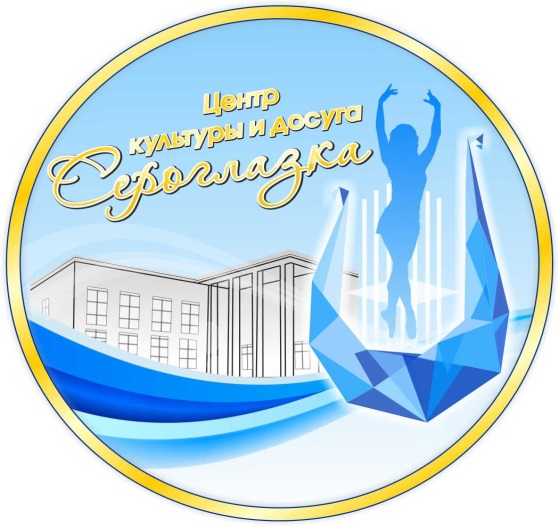 Информация о материально-техническом обеспечении предоставлении услуг	КГБУ ЦКД «Сероглазка» располагается, на правах безвозмездной аренды, в здании ДК Сероглазка, принадлежащему колхозу им. Ленина. Здание оборудовано водопроводом, канализацией имеется бойлер для нагрева холодной воды. Здание подключено к системе центрального отопления, оборудовано системой охранно – пожарной сигнализацией, внутренним и наружным видеонаблюдением. Здание оснащено телефонами и интернетом.Прилегающая территория заасфальтирована, озеленена и освещена.	Чердачные помещения  обработаны огнезащитной пропиткой, с выдачей соответствующих документов на состав пропитки.	В состав помещений здания входят: зрительный зал, служебные помещения, гримерные, танцевальные залы, музыкально – технические, хоровая, реквизиторские, гардероб, санузлы. 	Сцена зрительного зала оснащена современным, световым и звуковым оборудованием, а так же широкоформатным мультимедийным стационарным проектором для изображения объёмных картин и видеофильмов.  	В холле для посетителей установлены: информационный стенд, жидкокристаллический телевизор, буфет.	 Деятельность учреждения соответствует установленным государственным санитарно - эпидемиологическим правилам и нормам.	Здание ДК Сероглазка, для принятия людей с ограниченными возможностями здоровья, оборудовано пандусом и ступенькоходом,  для слабовидящих перед входом в здание и на ступеньках расположены контрастные ленты «Желтая полоса» и направляющая к входу в здание плитка.  Исх №б/нот «31» января 2018  г